О внесении изменений в решение Думы города Когалыма от 01.09.2021 №589-ГДВ соответствии с Федеральным законом от 31.07.2020 №248-ФЗ «О государственном контроле (надзоре) и муниципальном контроле в Российской Федерации», Уставом города Когалыма, Дума города Когалыма РЕШИЛА:1. Внести в решение Думы города Когалыма от 01.09.2021 №589-ГД «Об утверждении Положения о муниципальном жилищном контроле в городе Когалыме» (далее - решение) следующие изменения:1.1. в приложении к решению (далее - Положение):1.1.1. в приложении 2 к Положению:1.1.1.1. в пункте 2 слова «Поступление в контрольный орган в течение месяца от юридических и (или) физических лиц, органов государственной власти, органов местного самоуправления, из средств массовой информации, информационно-телекоммуникационной сети «Интернет» двух и более обращений (жалоб), содержащих информацию, об изменении» заменить словами «Выявление контрольным органом по результатам анализа открытых данных и (или) поступление в контрольный орган, в порядке межведомственного взаимодействия в течение трех месяцев подряд двух и более случаев изменения».2. Опубликовать настоящее решение в газете «Когалымский вестник» и сетевом издании «Когалымский вестник»: KOGVESTI.RU.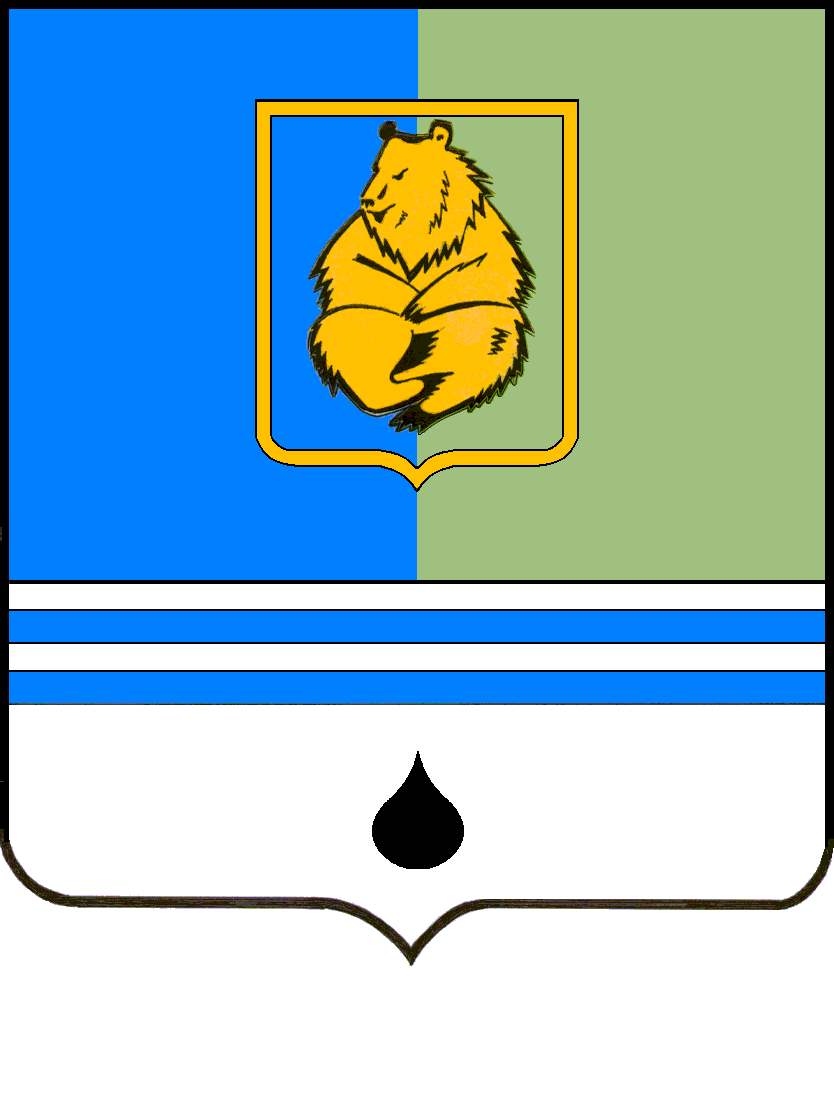 РЕШЕНИЕДУМЫ ГОРОДА КОГАЛЫМАХанты-Мансийского автономного округа – ЮгрыРЕШЕНИЕДУМЫ ГОРОДА КОГАЛЫМАХанты-Мансийского автономного округа – ЮгрыРЕШЕНИЕДУМЫ ГОРОДА КОГАЛЫМАХанты-Мансийского автономного округа – ЮгрыРЕШЕНИЕДУМЫ ГОРОДА КОГАЛЫМАХанты-Мансийского автономного округа – Югрыот [Дата документа]от [Дата документа]№ [Номер документа]№ [Номер документа]Председатель Думыгорода Когалыма[штамп ЭП подписывающего]   [штамп ЭП подписывающего]А.Ю. Говорищева